от 14 ноября  2022 г.           № 5-9/32          с. Уег, Республики Коми    В соответствии с Федеральным законом от 06 октября 2003 года № 131-ФЗ «Об общих принципах организации местного самоуправления Российской Федерации», со ст.12 Устава муниципального образования сельского поселения «Уег», с решением Совета муниципального района «Усть-Цилемский» от 11 октября 2022 г. № 6 – 15/135 «О разграничении полномочий по решению вопросов местного значения в муниципальном районе «Усть-Цилемский» Совет сельского поселения «Уег» решил:Передать органам местного самоуправления муниципального района «Усть-Цилемский» следующие полномочия сельского поселения «Уег»:1) составление проекта бюджета сельского поселения,  администрирование поступлений «Невыясненные поступления, зачисляемые в бюджеты поселений», осуществление контроля над  исполнением бюджета сельского поселения, в том числе проведение ревизий и проверок финансово-хозяйственной деятельности администрации сельского поселения;2) размещение информации на едином портале бюджетной системы Российской Федерации «Электронный бюджет»;3) определение поставщиков (подрядчиков, исполнителей) для соответствующих заказчиков;содействие в развитии сельскохозяйственного производства, создание условий для развития малого и среднего предпринимательства.         2. Принять на уровень сельского поселения «Уег» следующие полномочия муниципального района «Усть-Цилемский»:              1) по организации в границах поселения снабжения населения топливом твёрдым в части выдачи гражданам справки-расчёта по определению годовой потребности в топливе твёрдом;        2) по содержанию автомобильных дорог общего пользования местного значения в границах населённых пунктов поселения;        3) по осуществлению сбора информации в области защиты населения и территорий от чрезвычайных ситуаций и обмена такой информацией, обеспечения, в том числе с использованием комплексной системы экстренного оповещения населения об угрозе возникновения или о возникновении чрезвычайных ситуаций, своевременного оповещения населения об угрозе возникновения или о возникновении чрезвычайных ситуаций;        4) по проведению мероприятий по временному размещению эвакуируемого населения и его первоочередному жизнеобеспечению (учет и размещение прибывшего населения, обеспечение горячим питанием или сухими пайками);        5)  по осуществлению мероприятий по обеспечению безопасности людей на водных объектах, охране их жизни и здоровья в части установки аншлагов и специальных информационных знаков вдоль берегов водных объектов, информирующих о запрете купания;        6)  по организации ритуальных услуг и содержанию мест захоронения на территории сельских поселений, за исключением полномочий по созданию специализированной службы по вопросам похоронного дела, определения порядка деятельности специализированной службы; определения стоимости услуг, предоставляемых согласно гарантированному перечню услуг по погребению; установлению требований к качеству предоставляемых услуг по погребению;         7) по предоставлению помещения для работы на обслуживаемом административном участке поселения сотруднику, замещающему должность участкового уполномоченного полиции.3. Администрации сельского поселения «Уег» заключить соглашения о передаче полномочий согласно пунктам 1, 2 настоящего решения. 4. Передать полномочия контрольно-счетного органа сельского поселения «Уег» Контрольно-счетной палате муниципального района «Усть-Цилемский» по осуществлению внешнего муниципального финансового контроля на 2023 год.         5. Заключить соглашение  о передаче полномочий контрольно-счетного органа сельского поселения Контрольно-счетной палате муниципального района «Усть-Цилемский» по осуществлению внешнего муниципального финансового контроля.6. Решение вступает в силу со дня принятия и распространяется на правоотношения, возникающие с 01 января 2023 года.Глава сельского поселения «Уег»                                             М.П.ЧупроваСоветсельского поселения«Уег»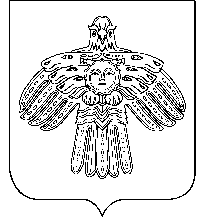 «Уег»сикт овмöдчöминсасöветРЕШЕНИЕПОМШУÖМО разграничении полномочий по решению вопросов местного значения сельского поселения «Уег» в 2023 году